§1829.  Information and advice for members1.  Not in restraint of trade.  No association complying with the terms hereof shall be deemed to be a conspiracy, or a combination in restraint of trade or an illegal monopoly; or be deemed to have been formed for the purpose of lessening competition or fixing prices arbitrarily, nor shall the contracts between the association and its members, or any agreements authorized in this subchapter, be construed as an unlawful restraint of trade or as part of a conspiracy or combination to accomplish an improper or illegal purpose or act.2.  Information.  An association may acquire, exchange, interpret and disseminate to its members, to other cooperative associations and otherwise, past, present and prospective crop, market, statistical, economic and other similar information relating to the business of the association, either directly or through an agent created or selected by it or by other associations acting in conjunction with it.3.  Advice.  An association may advise its members in respect to the adjustment of their current and prospective production of agricultural commodities and its relation to the prospective volume of consumption, selling prices and existing or potential surplus, to the end that every market may be served from the most convenient productive areas under a program of orderly marketing that will assure adequate supplies without undue enhancement of prices or the accumulation of any undue surplus.The State of Maine claims a copyright in its codified statutes. If you intend to republish this material, we require that you include the following disclaimer in your publication:All copyrights and other rights to statutory text are reserved by the State of Maine. The text included in this publication reflects changes made through the First Regular and First Special Session of the 131st Maine Legislature and is current through November 1. 2023
                    . The text is subject to change without notice. It is a version that has not been officially certified by the Secretary of State. Refer to the Maine Revised Statutes Annotated and supplements for certified text.
                The Office of the Revisor of Statutes also requests that you send us one copy of any statutory publication you may produce. Our goal is not to restrict publishing activity, but to keep track of who is publishing what, to identify any needless duplication and to preserve the State's copyright rights.PLEASE NOTE: The Revisor's Office cannot perform research for or provide legal advice or interpretation of Maine law to the public. If you need legal assistance, please contact a qualified attorney.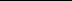 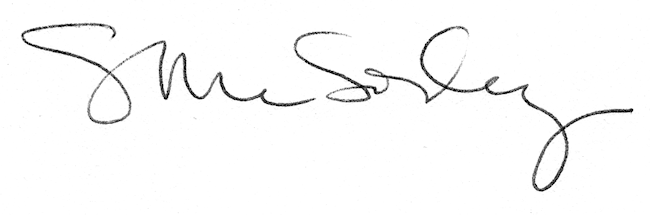 